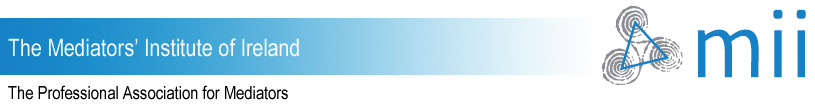 Advanced Mediator Assessment Application Form Note: To apply for MII Advanced Mediator assessment you must be a registered Member and hold a current Practising Certificate. Name (please print):Address:Tel:	Mobile:	 Email:1	1 All MII communications are by email (except for election materials). The onus is on the member to ensure that the MII has their correct current email address.Please Indicate Main Area(s) of Practice based on submitted cases:Agriculture □   Civil and Commercial  □    Community  □ 	Construction  □    Elder Mediation   □    Environment   □    Family2  □  	Separating Couples   □	     Insurance  □    Healthcare    □    Organisational/Workplace □ 	Professional Negligence  □    Restorative Justice   □ 	Other  (please specify):2 Family denotes interfamily disputes (e.g. sibling; parent/adult child etc.) other than separating couples disputes.Date for Assessment:Please submit your form and we will revert to you with a proposed date of assessment.SIGNED: ______________________________________     DATE: _______________________	NOTE: If you have any queries regarding submission of your application, please contact the MII Registrar at info@themii.ieCHECKLIST: APPLICATION FOR ADVANCED MEDIATOR ASSESSMENTPlease note, all of the requirements below must submitted before you can progress to interview. 3Assessment fee of €275.00 (bank transfer)	Note: Please refer to Becoming an Advanced Mediator of the MII web site (https://www.themii.ie/membership/types-of-membership/advanced-membership/ )  for further information Please ensure that you keep a copy of all documentation submitted to the MII.This form and a copy of each of the relevant assessment documentation, should be sent to the Registrar, c/o info@themii.ie.  Please transfer the required sum to the account below or email info@themii.ie to request an electronic invoice.The MII Bank Account DetailsIBAN: IE97 AIBK 9310 4717 4580 69BIC: AIBKIE2DWhen making a transfer please be sure to use your name as a reference so that we can identify the payment when it arrives.ADVANCED MEDIATOR ASSSESSMENTGUIDELINES FOR COMPLETION OF APPLICATION DOCUMENTSPERSONAL STATEMENTA statement to include information on your professional background, what brought you to Mediation and how you have progressed through the journey to the Advanced Mediator application (maximum 500 words). REFLECTIVE PRACTICE STATEMENTDescribe how you practise reflectively and how reflective practice has impacted  your approach to mediation practice and whether/how that approach has    developed/changed as your practice has progressed (maximum 1,000 words).CASE OVERVIEWSAn outline of each of the 3 cases which you believe showcase your Advanced Mediator skills max 2/3 pages/1000 words per case.  The outlines should include a brief background and context for each case to facilitate the selection of an interview panel. Also copies of Agreements to Mediate, and Mediated Settlements/Memoranda of Understanding related to the three cases.MEDIATION LOGThe Mediation Log should contain a record of the cases mediated, the duration of each case, whether co-mediated or solo, the type of settlement reached, e.g., temporary settlement, part-settlement (access), the number of hours preparation, in mediation. The total number of hours must demonstrate at least 100 hours of practice and supervision record/case consultation in relation to the three cases, signed off by a clinical practice Supervisor. (see Advanced Mediator Assessment guidelines – https://www.themii.ie/mii-guidelines-on-assessing-practitioner-mediator-skills ). LETTER OF CONFIRMATION FROM SHARING & LEARNING GROUPThis letter should be provided by the Chair of the Sharing & Learning and should confirm your attendance at a minimum of 3 meetings within the last 12 months and confirm that you presented a case or cases to the group for discussion in accordance with the guidelines made available to Sharing & Learning groups. EVIDENCE OF COMPLETION OF MANDATORY CODE OF ETHICS TRAININGThis should be certified by the MII.LOG OF CPD FOR THE 12 MONTHS PRECEDING THIS APPLICATION This should contain:Dates, duration, titles of programmes/seminars/etc attended and the names of the providers.  Note, CPD courses, programmes of study, etc should all relate to mediation or your area(s) of mediation practice.   Information of any leadership role you have held in relation to the profession of mediation. For example: Contributions to the development of mediation by training/teaching, mentoring, or supervising those who wish to qualify as mediators or progress to the next level, AND/ORContributions through sharing mediation experience and learning by presenting/speaking at Mediation workshops or conferences, or guest lecturing on Academic courses  AND/ORContributions to the development of the profession by playing an active role on MII Council, on a Committee or Sub-Group, AND/OR Contributions through writing; publishing articles or books to inform mediation practice.ADVANCED MEDIATOR ASSESSMENT APPLICATION FORM (as above)Date of first MII practising certificate.Mediator Training programme/s you attended.Name of Reflective Practice and Learning groupDate of latest Code of Ethics Training (Note:  must be within 3 years from date of application)ITEMS FOR INCLUSIONYES, I HAVE INCLUDED THIS ITEM  Personal Statement (max 500 words)Reflective Practice Statement (max 1,000 words)Case Overviews: 3 cases in the mediator’s area of practice (max 1,000 words per case), to include the relevant Agreement to Mediate and Mediation Settlement/Memoranda of Understanding.A completed Mediation log of hours of mediation practise and record of hours of supervision/case consultation in relation to the three cases submitted, signed off by your clinical practice Supervisor. A letter of confirmation re membership of a Reflective Practice and Learning group from the Chair of the Group (see Guidelines)Evidence of attendance at mandatory MII Code of Ethics and Practice Training, certified by MIIA Log of CPD in the last 12 months (see Guidelines)The Completed Advanced Mediator Assessment Application Form 